ANALİG ATLETİZM AÇIKLAMALAR1. Yarışmalar; Uluslararası Oyun Kuralları ve Yarışma Talimatları ile Spor Faaliyetleri Dairesi Başkanlığınca öngörülen hükümlere uygun olarak yapılacaktır.2. Yarışmalar; yaş kategorilerine uygun, grup, yarı final ve Türkiye birinciliği kademelerinde kız ve erkek il takımları arasında ayrı ayrı yapılacaktır.3. Doğum tarihleri: 4. a) Grup ve Türkiye birinciliği yarışmalarına katılacak kız ve erkek takımları ayrı ayrı olmak üzere en az 5 (beş), en fazla 9 (dokuz) sporcudan oluşur. Kategoride belirtilen kız ve erkek takımlarının başına ayrı ayrı olmak üzere 1 çalıştırıcı ve 1 idareci görevlendirilebilecek, yasal harcırahları buna göre ödenecektir.b) İlan edilen grup ve Türkiye birinciliği yarışma programlarına göre yer alan mesafelerde yarışacak kız ve erkek sporcular yarışmalara katılma ve ayrılma tarihlerine göre il müdürlüklerince ayrı ayrı kafileler halinde gönderilebilir.  c) Avans kapatma işlemleri kafile idarecisi veya çalıştırıcısı tarafınca yapılacaktır.    Ödemelerde kafile onay listesi ödeme bordrosuna mutlaka eklenecektir.d) Mali konularla ilgili diğer hususlarda Analig talimatının 9. maddesine  göre işlem yapılır.5.	a) Türkiye birinciliği yarışmalarında ilk üç dereceyi elde eden takımlara kupa ve başarı belgesi, dereceye giremeyen takımlara ise katılım belgesi verilir.b) Türkiye birinciliği yarışmalarında ilk üç dereceyi elde eden sporculara madalya ve başarı belgesi, dereceye giremeyen sporculara ise katılım belgesi verilir.6.	Kafile onayında Analig uygulama talimatının 9 uncu maddesinde belirtilen sporcu, idareci ve çalıştırıcı sayısından fazla kişi yer alamaz.7.	a) Tertip komitesi yarışmalar öncesinde düzenlenecek teknik toplantıda Spor Faaliyetleri Dairesi Başkanlığı tarafından yayınlanan yarışma günlerine göre müsabaka saatli programını belirlemek ve uygulamakla yetkilidir.b) Daire Başkanlığı gerekli gördüğü takdirde yarışma programı ve usulleri gibi hususları değiştirmede yetkilidir.8. Onaylı isim listelerinde yazılı olan idareci, çalıştırıcı dışında bir başkasının yarışma alanına girmesine, yöneticilik ve çalıştırıcılık yapmasına izin verilmeyecektir.9.	Yarışmaların her aşamasında koşu zamanları elektronik olarak tutulacaktır. Ancak elektronik bulunmayan veya kullanımı sırasında oluşabilecek aksaklıklar nedeniyle zaman el kronometresi ile tutulan dereceler ve takım puanları Daire Başkanlığına gönderilir.10.	Koşularda ilk hatalı çıkışta tüm sporculara sarı-siyah kart, daha sonra hatalı çıkış yapan sporcu veya sporculara kırmızı-siyah kart gösterilecek ve diskalifiye edilecektir.11. Sporcular bayrak yarışması hariç en çok 2 branşta yarışabileceklerdir.12. Müsabakalarda puanlama sistemi esas alınacaktır. Takım sıralaması yapılırken;	Ana lig atletizm yarışmalarında ( n ) puanlama sistemi kullanılacaktır.  ( n ) puanlama sisteminde yarışmalara katılacak takım sayısı esas alınır. Bu sisteme göre örneğin yarışmalara katılan takım sayısı 12 ise birinci olan sporcuya 12 puan, ikinci olan sporcuya 11 puan  şeklinde birer puan azaltılarak puanlama yapılır.( n ) puanlama sistemine göre yapılan değerlendirmelerde her branşta atletlerin almış oldukları puanlama toplamı takımlarının sıralamadaki yerlerini belirleyecektir.	Puanlama esasına göre yapılan değerlendirmelerde beraberlik durumunda en fazla birincilik, eşitlik halinde en fazla ikincilik, yine eşitse en fazla 3...4...5' lik derecelerine bakılarak sıralama belirlenecektir.	Grupta ilk 6'ya giren takımlar yarı final grubuna gelecek, yarı finalde ilk 3'e giren takımlar final grubuna katılacaklardır.13. Yarışmalar aşağıdaki programa göre belirtilen tarihlerde, yarışmalardan bir gün önce teknik toplantı, diğer günler müsabakalar şeklinde düzenlenecektir.14. YILDIZLAR KATEGORİSİ YARIŞMA BRANŞLARI VE TEKNİK AÇIKLAMALARa) Yıldız Kızlar Yüksek Atlama: Çıta yüksekliği 1.10 cm başlayacak ve aşağıdaki gibi arttırılacaktır. b) Yıldız Erkeklerde Yüksek Atlama: Çıta yüksekliği 1.30 cm başlayacak ve aşağıdaki gibi arttırılacaktır.c) Yüksek Atlama hariç Atma ve Atlamalarda sporculara direkt 4’er hak verilir.ç) Üç adım atlama yıldız erkeklerde Hız alma sahası üzerinde atlama havuzundan 7-9 m uzaklığa ve havuzun kısa kenarına paralel 60 cm genişliğinde ve 120 cm uzunluğunda en çok 2 cm kalınlığında beyaz toz (kireç ve benzeri) dökülerek bir basma alanı oluşturulacaktır. Bu alan önünden veya gerisinden yapılan atlayışlar geçerli sayılmayacaktır. Ölçüm ayak izine göre yapılacaktır. Basma alanından atlayış gerçekleştirilecektir.d) Uzun Atlama: Hız alma sahası üzerinde atlama havuzundan 2 m. uzaklığa ve havuzun kısa kenarına paralel 60 cm genişliğinde ve 120 cm uzunluğunda en çok 2 cm kalınlığında beyaz toz (kireç ve benzeri) dökülerek bir basma alanı oluşturulacaktır. Bu alan önünden veya gerisinden yapılan atlayışlar geçerli sayılmayacaktır. Ölçüm ayak izine göre yapılacaktır.e) Yarışmalarda koşular, atma ve atlamalar için aynı kura çekilir.f) 800 metre yarışmalarının ilk 100 metresi kulvarlı koşulacaktır.g) Bayrak yarışmalarında takımın diskalifiye edilmesi halinde 15 dakika içerisinde yeniden bir takım teşkil edilecek, ancak ilk takımda yer alan sporcular ikinci takımda yer alamayacaktır. İkinci takımında diskalifiye olması halinde hiçbir surette bir üçüncü şans tanınmaz.ğ) Ağırlık, engel mesafeleri ve yaklaşma koşusu ölçüleri:ANADOLU YILDIZLAR LİGİ (K-E) FİNAL YARIŞMALARINA KATILACAK İLLERYaş Kategorisi2000 - 2001YarışmaGünleriYILDIZ KIZLARYarışmaGünleriYILDIZ ERKEKLER1. Gün100 m1. Gün100 m1. Gün300 m 1. Gün300 m2. Gün800 m2. Gün800 m1. Gün1500 m 1. Gün2000 m2. Gün100 m Engelli 2. Gün100 m Engelli 2. GünYüksek Atlama1. GünYüksek Atlama1. GünUzun Atlama (2 m basma alanı) 2. GünUzun Atlama (2 m basma alanı)1. GünGülle Atma2. GünGülle Atma2. GünCirit Atma2. GünCirit Atma2. Gün4x100 m Bayrak2. Gün4x100 m Bayrak1. Gün3 Adım atlama; -7-9 m kum havuzuna atlama uzaklığı1.10 m1.15 m1.20 m1.25 m1.28 m1.31 m1.34 m1.37 m+3 cm>1.30 m1.35 m1.40 m1.45 m1.50 m1.53 m1.56 m1.59 m+3 cm>BRANŞLARYILDIZ KIZLARYILDIZ ERKEKLERGÜLLE ATMA3 kg4 kgCİRİT ATMA400 gr.600 gr.100 ENGELLİEngel Yüksekliği 76,2 cm1.Eng. Uzaklık 13.00 mEngel arası 8 mSon Engel 15.00 mEngel Sayısı 10 AdetEngel Yüksekliği 84 cm1.Eng. Uzaklık 13.00 mEngel Arası 8.50 mSon Engel 10.50 mEngel Sayısı 10 AdetÜÇ ADIM ATLAMAKum havuzuna uzaklık: -7-9 mUZUN ATLAMA2 m basma alanı2 m basma alanı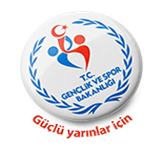 17 MART 2014 (1.GÜN YARIŞMALARI)17 MART 2014 (1.GÜN YARIŞMALARI)17 MART 2014 (1.GÜN YARIŞMALARI)17 MART 2014 (1.GÜN YARIŞMALARI)17 MART 2014 (1.GÜN YARIŞMALARI)17 MART 2014 (1.GÜN YARIŞMALARI)KONTROL ODASI GİRİŞSAHAYA GİRİŞYARIŞMA
SAATİBRANŞKATAGORİKATAGORİ14:3014:3515:00YÜKSEK ATLAMAYILDIZ ERKEKLER14:3514:4015:00GÜLLE ATMAYILDIZ KIZLAR14:4014:4515:05ÜÇ ADIM ATLAMAYILDIZ ERKEKLER14:4514:5015:05100 METREYILDIZ KIZLAR15:0015:0515:20100 METREYILDIZ ERKEKLER15:1515:2015:35300 METREYILDIZ KIZLAR15:2515:3015:50UZUN ATLAMAYILDIZ KIZLAR15:30105:3515:50300 METREYILDIZ ERKEKLER15:5515:5016:001500 METREYILDIZ KIZLAR16:0016:0516:152000 METREYILDIZ ERKEKLER18 MART 2014 (2.GÜN YARIŞMALARI)18 MART 2014 (2.GÜN YARIŞMALARI)18 MART 2014 (2.GÜN YARIŞMALARI)18 MART 2014 (2.GÜN YARIŞMALARI)18 MART 2014 (2.GÜN YARIŞMALARI)18 MART 2014 (2.GÜN YARIŞMALARI)KONTROL ODASI GİRİŞSAHAYA GİRİŞYARIŞMA
SAATİBRANŞKATAGORİKATAGORİ09:3009:3510:00YÜKSEK ATLAMAYILDIZ KIZLAR09:3509:4010:00CİRİT ATMAYILDIZ ERKEKLER09:4009:4510:05UZUN ATLAMAYILDIZ ERKEKLER09:4509:5010:05100 METRE ENG.YILDIZ KIZLAR10:0010:0510:20100 METRE ENG.YILDIZ ERKEKLER10:1510:2010:35800 METREYILDIZ KIZLAR10:2510:3010:45GÜLLE ATMAYILDIZ ERKEKLER10:2510:3010:45CİRİT ATMAYILDIZ KIZLAR10:3010:3510:50800 METREYILDIZ ERKEKLER10:3510:4511:004X100 M.BAYRAKYILDIZ KIZLAR10:5011:0011:154X100 M.BAYRAKYILDIZ ERKEKLERKIZERKEKBURSAKOCAELİİSTANBUL (ANADOLU)İZMİRTEKİRDAĞİSTANBUL (ANADOLU)MERSİNKONYAANKARAADANAADANAMERSİNSAMSUNSAMSUNZONGULDAKTRABZONTRABZONGİRESUNMUŞMUŞGAZİANTEPGAZİANTEPŞANLIURFADİYARBAKIR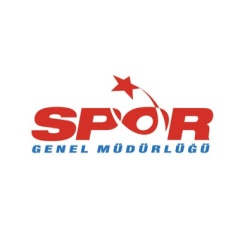 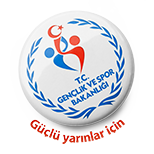 Gençlik ve Spor BakanlığıSpor Genel MüdürlüğüSpor Faaliyetleri Daire BaşkanlığıGençlik ve Spor BakanlığıSpor Genel MüdürlüğüSpor Faaliyetleri Daire BaşkanlığıGençlik ve Spor BakanlığıSpor Genel MüdürlüğüSpor Faaliyetleri Daire BaşkanlığıGençlik ve Spor BakanlığıSpor Genel MüdürlüğüSpor Faaliyetleri Daire BaşkanlığıGençlik ve Spor BakanlığıSpor Genel MüdürlüğüSpor Faaliyetleri Daire BaşkanlığıGençlik ve Spor BakanlığıSpor Genel MüdürlüğüSpor Faaliyetleri Daire BaşkanlığıGençlik ve Spor BakanlığıSpor Genel MüdürlüğüSpor Faaliyetleri Daire BaşkanlığıANADOLU YILDIZLAR LİGİ TÜRKİYE FİNALİANADOLU YILDIZLAR LİGİ TÜRKİYE FİNALİANADOLU YILDIZLAR LİGİ TÜRKİYE FİNALİANADOLU YILDIZLAR LİGİ TÜRKİYE FİNALİANADOLU YILDIZLAR LİGİ TÜRKİYE FİNALİANADOLU YILDIZLAR LİGİ TÜRKİYE FİNALİANADOLU YILDIZLAR LİGİ TÜRKİYE FİNALİYarışma Yeri:  Yarışma Yeri:  Yarışma Yeri:  Yarışma Yeri:  Yarışma Tarihi  :Yarışma Tarihi  :Yarışma Tarihi  :Yarışma Tarihi  :16-18 MAYIS 201416-18 MAYIS 201416-18 MAYIS 2014İli   :İli   :İli   :İli   :İZMİR İZMİR İZMİR YILDIZ KIZLAR TAKIM SPORCU LİSTESİYILDIZ KIZLAR TAKIM SPORCU LİSTESİYILDIZ KIZLAR TAKIM SPORCU LİSTESİYILDIZ KIZLAR TAKIM SPORCU LİSTESİYILDIZ KIZLAR TAKIM SPORCU LİSTESİYILDIZ KIZLAR TAKIM SPORCU LİSTESİYILDIZ KIZLAR TAKIM SPORCU LİSTESİSIRA NOGÖĞÜS NOTC KİMLİK NODOĞUM TARİHİ
(Gün/Ay/Yıl)ADI VE SOYADIİLİYARIŞACAĞI 
BRANŞ1100M2300M3800M41500M5100M.ENG6UZUN7YÜKSEK8GÜLLE9CİRİT104X100MİL İDARECİSİİL ANTRENÖRÜADI SOYADI :E.MAİL  :TELEFON  :İMZA  :Gençlik ve Spor BakanlığıSpor Genel MüdürlüğüSpor Faaliyetleri Daire BaşkanlığıGençlik ve Spor BakanlığıSpor Genel MüdürlüğüSpor Faaliyetleri Daire BaşkanlığıGençlik ve Spor BakanlığıSpor Genel MüdürlüğüSpor Faaliyetleri Daire BaşkanlığıGençlik ve Spor BakanlığıSpor Genel MüdürlüğüSpor Faaliyetleri Daire BaşkanlığıGençlik ve Spor BakanlığıSpor Genel MüdürlüğüSpor Faaliyetleri Daire BaşkanlığıGençlik ve Spor BakanlığıSpor Genel MüdürlüğüSpor Faaliyetleri Daire BaşkanlığıGençlik ve Spor BakanlığıSpor Genel MüdürlüğüSpor Faaliyetleri Daire BaşkanlığıANADOLU YILDIZLAR LİGİ TÜRKİYE FİNALİANADOLU YILDIZLAR LİGİ TÜRKİYE FİNALİANADOLU YILDIZLAR LİGİ TÜRKİYE FİNALİANADOLU YILDIZLAR LİGİ TÜRKİYE FİNALİANADOLU YILDIZLAR LİGİ TÜRKİYE FİNALİANADOLU YILDIZLAR LİGİ TÜRKİYE FİNALİANADOLU YILDIZLAR LİGİ TÜRKİYE FİNALİYarışma Yeri:  Yarışma Yeri:  Yarışma Yeri:  Yarışma Yeri:  Yarışma Tarihi  :Yarışma Tarihi  :Yarışma Tarihi  :Yarışma Tarihi  :16-18 MAYIS 201416-18 MAYIS 201416-18 MAYIS 2014İli   :İli   :İli   :İli   :İZMİR İZMİR İZMİR YILDIZ ERKEKLER TAKIM SPORCU LİSTESİYILDIZ ERKEKLER TAKIM SPORCU LİSTESİYILDIZ ERKEKLER TAKIM SPORCU LİSTESİYILDIZ ERKEKLER TAKIM SPORCU LİSTESİYILDIZ ERKEKLER TAKIM SPORCU LİSTESİYILDIZ ERKEKLER TAKIM SPORCU LİSTESİYILDIZ ERKEKLER TAKIM SPORCU LİSTESİSIRA NOGÖĞÜS NOTC KİMLİK NODOĞUM TARİHİ
(Gün/Ay/Yıl)ADI VE SOYADIİLİYARIŞACAĞI 
BRANŞ1100M2300M3800M42000M5100M.ENG6UZUN7ÜÇ ADIM8YÜKSEK9GÜLLE10CİRİT114X100MİL İDARECİSİİL ANTRENÖRÜADI SOYADI :E.MAİL  :TELEFON  :İMZA  :